«Панорама наставничества»В рамках методической декады "Панорама наставничества" в МОАУ СОШ №4  были проведены мероприятия с целью оказания практической помощи молодому специалисту в вопросах совершенствования теоретических и практических знаний,  повышения профессионального мастерства, создания условий для формирования индивидуального стиля творческой деятельности молодого педагога, развития потребности и мотивации в непрерывном самообразовании.Молодой педагог Гузель Ильгизовна под руководством опытного наставника  Абдулганеевой Е. А. училась проектировать современный урок, соответствующий принципам ФГОС так, чтобы добиться результативности урока, заинтересовать весь класс, научить ребят самостоятельно добывать знания и делать выводы.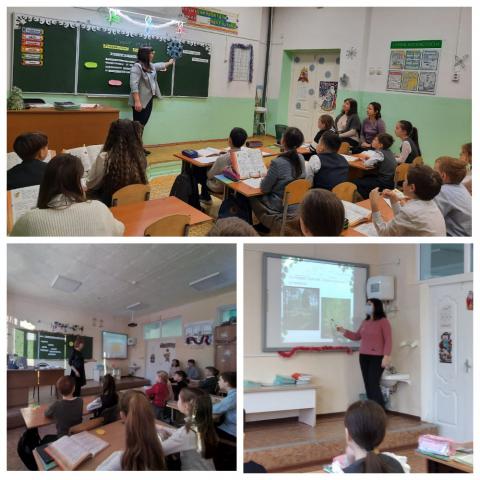 